Science Week beginning 20/4/20- Tasks 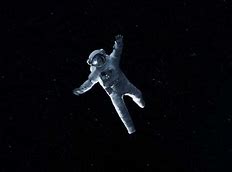 If you can try the learner guide https://www.bbc.co.uk/bitesize/topics/zf66fg8 then complete the quiz. There are also five class clips which are quite interesting to watch.If you can open the PowerPoint at home work through the slides and complete the home learning links and the quiz. Read the gravity explanation text and complete the questions from this.